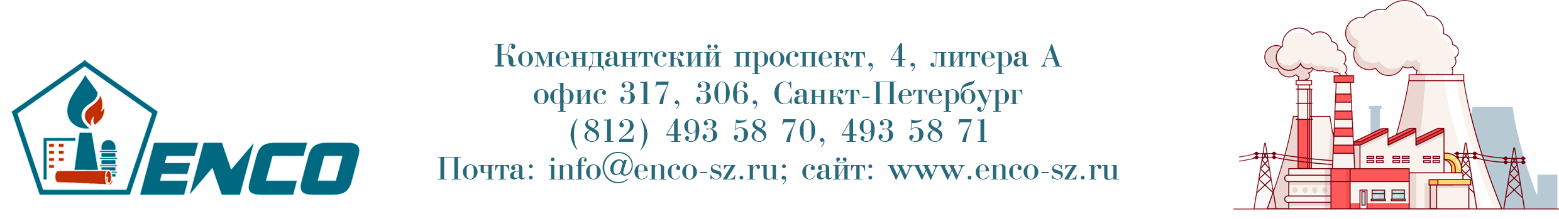 Заявка на доставку  При заказе на сумму от 500000 рублей с НДС доставка оборудования по Санкт-Петербургу и Ленинградской области (50 км от границы Санкт-Петербурга) осуществляется бесплатно каждый вторник и четверг (за исключением праздничных дней). 
 Заявки отправлять на почту: bni@enco-sz.ru и zpv@enco-sz.ruНаименование заказчика перевозки (ООО организации , фамилия, телефон, email)Пункт отправки грузаПункт доставки грузаДата, времяКонтакт получателяКонтакт отправителяОбъем грузаВес грузаКоличество местКомментарии к отправкеНомер оплачиваемого счета